DIGNITÉ DES ARTESPremier volet : les grandes figures de l’Humanisme et l’origine de l’inscription des disciplines dans les studia humanitatis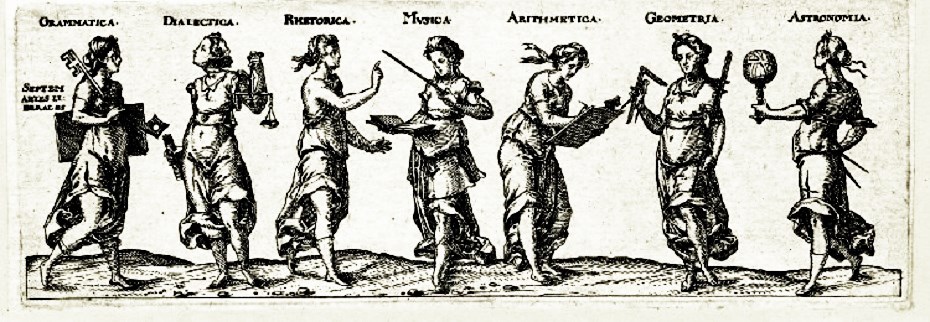 Journée d’études le samedi 30 mars 2019 Organisée par Alice Lamy, Anne Raffarin, Emilie SérisAvec le soutien de l’E.A. Rome et ses Renaissances (Lettres Sorbonne Université) et de l’IUF10h : introduction par Carlos Lévy (Sorbonne-MCAS Hambourg) sur les artes dans l’Antiquité10h15 : Jean-Baptiste Guillaumin (Lettres Sorbonne Université) : la question de l'émergence du "cycle des arts libéraux" dans l'Antiquité tardive10h45 : pause et discussion11h15: Alice Lamy (Equipe Rome et ses Renaissances) :  « la géométrie, ses usages, en particulier dans le corpus encyclopédique du XIIIe siècle »11h45 : Antonio Petagine (Università degli Studi di Roma Tre/Pontifica Università della Santa Croce) : Des arts à la philosophie? L'image renouvelée du philosophe chez les maîtres ès Arts dans le XIIIe siècle. 12h15 : Discussion et déjeuner sur place14hVisite des collections du musée sous la conduite d’un conservateur15h00 : Clémence Revest (CNRS-Centre Roland Mousnier) : L’institutionnalisation des « humanités » dans l’Italie du Quattrocento : formes et vecteurs d’une conquête symbolique.15h30 :  Raphaële Mouren (Warburg Institute-Londres) :  Le saeculum Victorianum ou le triomphe de la philologie16h : Discussion et pause16h30 : Laurence Boulègue (Université de Picardie Jules Verne) : Place, fonction et enjeu de la diuisio philosophiae dans le De solitudine (1535) d’A. Nifo 17h : Anne Raffarin (Lettres Sorbonne Université) : autour du livre de Giuseppe Marcellino : Dignità delle artes e dignità dell'uomo. Giannozzo Manetti e il manifesto dell'Umanesimo17h30 : Discussion et conclusion par Florence Vuilleumier-Laurens (Université de Brest)Musée national de la Renaissance au château d’Ecouen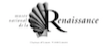 